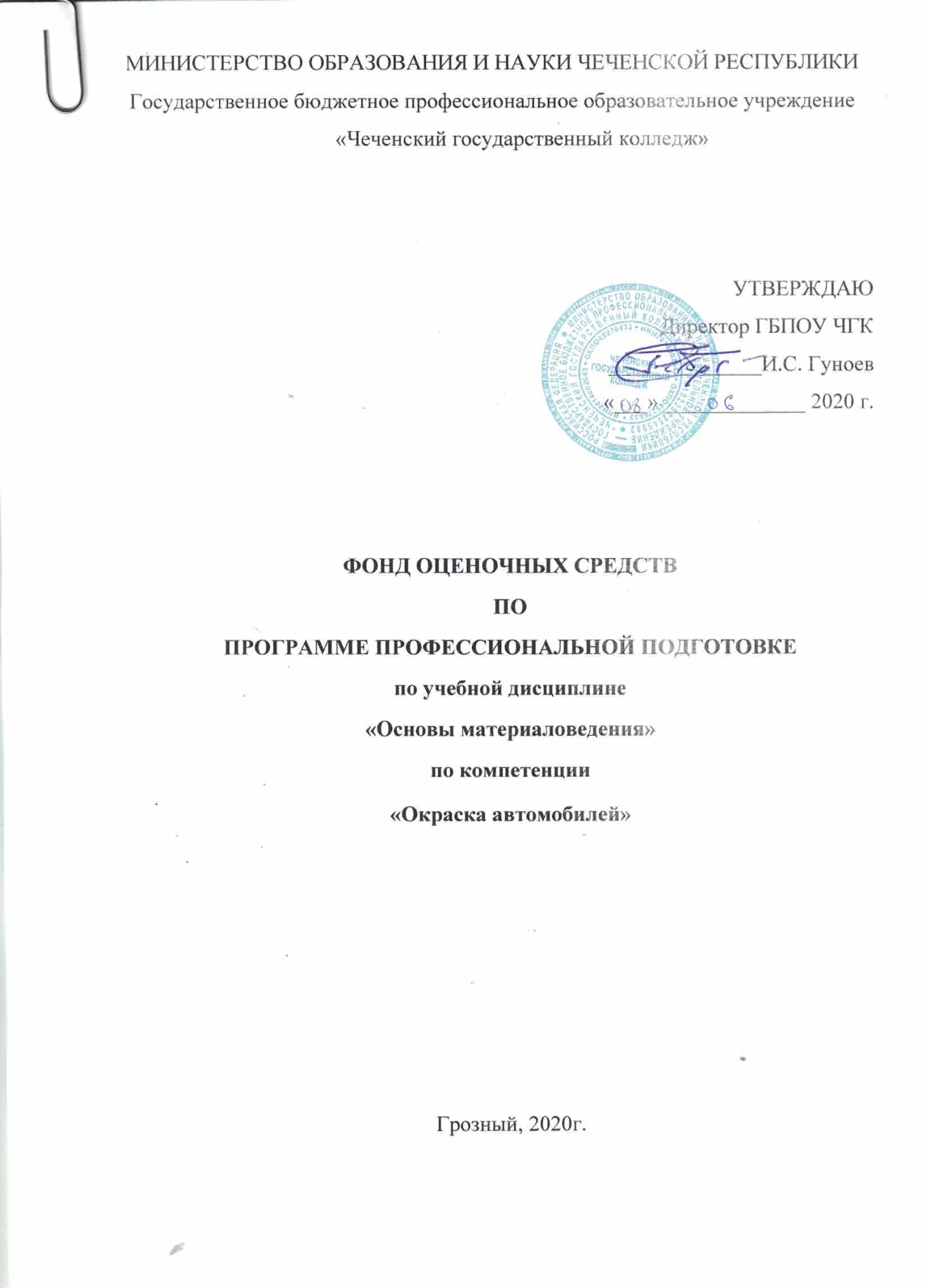 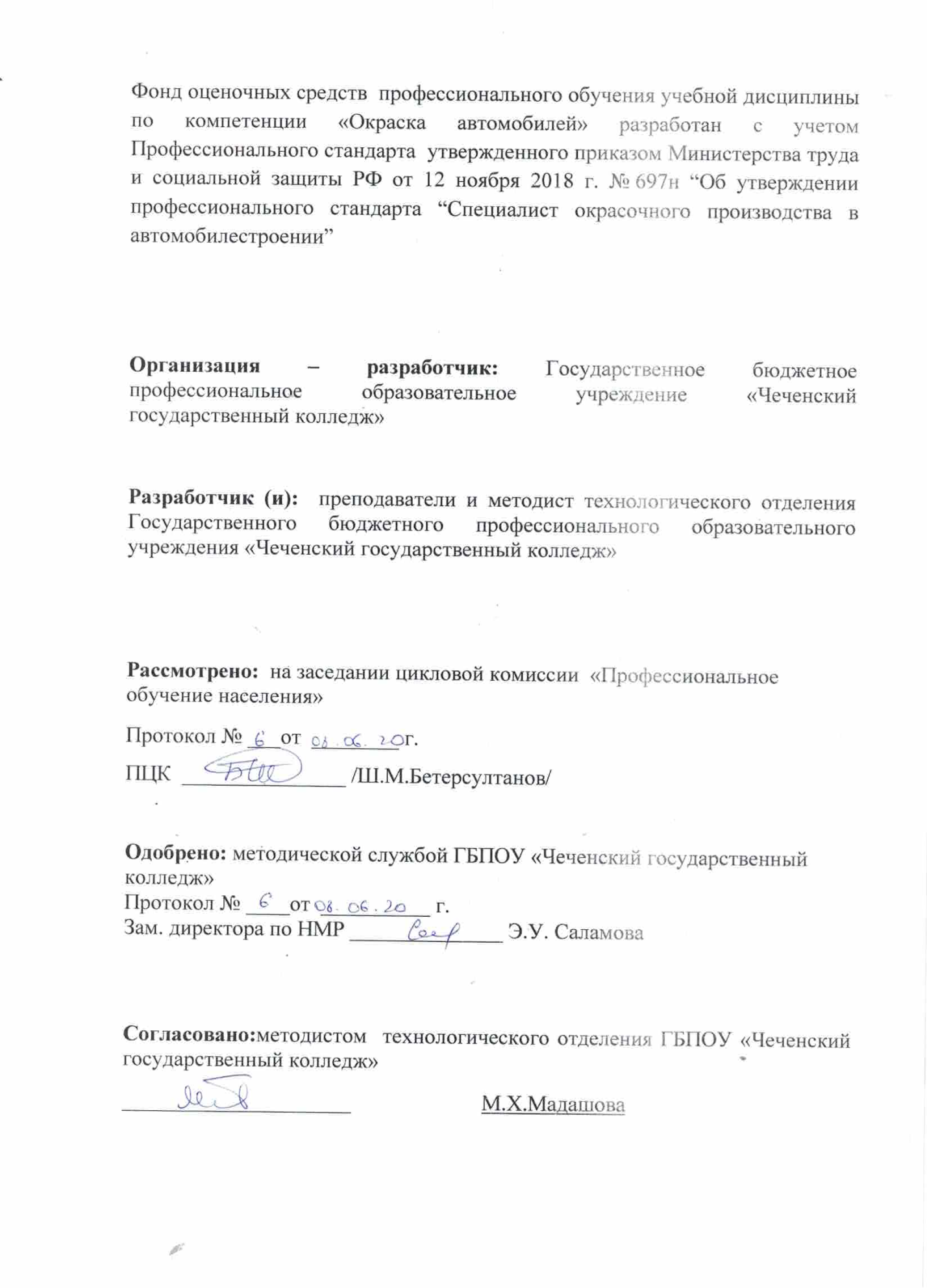 СОДЕРЖАНИЕI. ПАСПОРТ КОМПЛЕКТА ФОНДА ОЦЕНОЧНЫХ СРЕДСТВНастоящий фонд оценочных средств предназначен для оценки освоения итоговых образовательных результатов по учебной дисциплине «Основы материаловедения»в рамках реализации  программы профессионального обученияразработан на основе  по профессии 18085 Рихтовщик кузовов,Для оценки итоговых образовательных результатов по учебной дисциплине «Основы материаловедения»проводится дифференцированный зачет. Целью дифференцированного зачета является определение качества приобретённых обучающимися практических профессиональных умений и первоначального практического опыта.  Для положительного заключения по результатам оценочной процедуры по профессиональному модулю решение, констатирующее освоение кандидатом учебной дисциплины - не менее 70%.Результаты оценочной процедуры заносятся в протокол и сводную оценочную ведомость.2.Результаты освоения программы учебной дисциплины, подлежащие проверкеВид профессиональной деятельностиРезультатом освоения учебной дисциплины является готовность обучающегося к выполнению вида профессиональной деятельности — разработка технологических процессов и проектирование изделий и составляющих его общих компетенций:ОК 2 Организовывать собственную деятельность, исходя из цели и способов ее достижения, определенных руководителем.ОК 3 Анализировать рабочую ситуацию, осуществлять текущий и итоговый контроль, оценку и коррекцию собственной деятельности, нестиответственность за результаты своей работы.ОК 4 Осуществлять поиск информации, необходимой для эффективноговыполнения профессиональных задач.ОК 6 Работать в команде, эффективно общаться с коллегами, руководством.3. Оценка освоения теоретического курса учебной дисциплины «Основы материаловедения»Итоговый контроль в форме дифференцированного зачета осуществляет проверку усвоения учебного материала. Данная оценка предполагает систематичность постоянного и непрерывного мониторинга качества обучения. Текущий контроль проводится в форме контрольных работ, практических работ, тестов. Критерии оценивания: «5» (отлично) – за глубокое и полное овладение содержанием учебного материала, в котором студент свободно и уверенно ориентируется; за умение практически применять теоретические знания, высказывать и обосновывать свои суждения. Оценка «5» (отлично) предполагает грамотное и логичное изложение ответа. «4» (хорошо) – если слушатель полно освоил учебный материал, владеет научно понятийным аппаратом, ориентируется в изученном материале, осознанно применяет теоретические знания на практике, грамотно излагает ответ, но содержание и форма ответа имеют отдельные неточности. «3» (удовлетворительно) – если студент обнаруживает знание и понимание основных положений учебного материала, но излагает его неполно, непоследовательно, допускает неточности, в применении теоретических знаний при ответе на практикоориентированные вопросы; не умеет доказательно обосновать собственные суждения. «2» (неудовлетворительно) – если студент имеет разрозненные, бессистемные знания, допускает ошибки в определении базовых понятий, искажает их смысл; не может практически применять теоретические знания4.ФОНД ОЦЕНОЧНЫХ СРЕДСТВ ДЛЯ ИТОГОВОЙ АТТЕСТАЦИИ ПО УЧЕБНОЙ ДИСЦИПЛИНЕОЦЕНОЧНЫЕ МАТЕРИАЛЫПисьменная работа (тест)Выберите один правильный ответ (правильный ответ оценивается в 1 балл)1. Процесс технологически связанных операций, выполняемых, одним составом исполнителей называют:А) рабочимБ) комплексным2. Укажите кристаллическое вещество, полученное соединением нескольких металлов или металлов с неметаллами:а) сплав; б)металл; в) неметалл; г) изотоп3. Известно, что в машиностроении используют доэвтектические чугуны. Каково содержание углерода в таких чугунах:а) 4,3….6,67 %; б) 2,14 …4,3 %; в) 0…2,14 %; г) 0,8…2,14 %.4. Укажите необратимый дефект термической обработки:      а) перегрев;     б) пережог;     в) недостаточная твердость;     г) коробление.5. Какой обработке подвергают литые заготовки:     а) неполному отжигу;     б) полному отжигу;     в) диффузионному отжигу;     г) низкому отжигу.6. Мастичную теплоизоляцию устраивают по поверхности трубопроводов и оборудования, нагретых до:а) проектной температуры.б) отрицательной температуры,в) до плюсовой температуры7. Гидроизоляционные покрытия устраивают для защиты конструкций от агрессивного воздействия:А) воздуха,Б) температуры,В) влаги.8. Работы по установке в проектное положение и соединению в одно целое  элементов   конструкций называют:А) общестроительнымиБ) монтажнымиВ) специальнымиГ)  заготовительными9. Укажите самый лёгкий цветной металл:а) вольфрам; б)  алюминий; в) марганец; г) магний.10. Вам предложен список, в котором минералы распределены по возрастанию твердости. Один минерал, внесен в данный список ошибочно. Укажите какой.а) молибденитб) серав) церусситг) флюоритд) дистене) пиритж) гранатз) топази) рубинк) алмаз11. В список нулевого (подземного) цикла работ, один вид работ попал по ошибке. Укажите какой.а) земляные работы (рытье котлованов под фундаменты и их обратная засыпка);б) бетонные и железобетонные работы ниже нулевой отметки (устройство фундаментов);в) монтаж строительных конструкций ниже нулевой отметки (монтаж колонн, стен подвала и т.п.);г) гидроизоляционные работы (гидроизоляция фундаментов, стен подвала, полов и т.п.);д) санитарно-технические работы (вентиляция, отопление, водопровод, канализация).Закончите предложение (правильный ответ оценивается в 1 балл)12. ________________ создаётся на случай сбоев в работе поставщика и транспорта, его норма устанавливается от 25-75% от нормы текущего запаса в зависимости от характера производства.13. Наука о деформациях и текучести веществ называется ...14. _________________ - волокно или дисперсные частицы (наполнитель), соединенные в единую композицию с помощью вещества – связки (матрицы).Укажите ошибочные утверждения, поставив галочку.15. Вашему вниманию представлены утверждения, в которых содержатся ошибочные сведения:а) материалы можно хранить под линиями электропередачб) конструкции можно складировать на крановых путяхв) при хранении инертных сыпучих материалов следует учитывать углы естественного откосаг) при хранении цемента, гипса, извести следует учитывать углы естественного откосад) все склады, организуемые в зимний период должны быть отапливаемыми.Модельный ответКоличество правильно указанных соответствийБаллПравильно указаны 3-4 соответствия2Правильно указано 1 -2 соответствие1Нет правильных ответов0Впишите соответствия в таблицу.16. Складирование и хранение материалов и изделий. Для каждого из представленных терминов и понятий подберите соответствующее ему определение.терминыПонятияа) склады1. Окрытые площадки, расположенные в зоне действия монтажного крана строящегося объекта, с учетом расположения подъездной дороги.б) открытые склады2. Помешения для хранения материалов портящихся на открытом воздухе, требующие охрану и определенные температурные условия.в) закрытые склады3. Здания, сооружения, открытые площадки и рабочие места, предназначенные для хранения материалов, изделий, конструкций и оборудования.Модельный ответКоличество правильно указанных соответствийБаллПравильно указано 3 соответствий3Правильно указано 2 соответствия2Правильно указано 1 соответствие1Нет правильных соответствий017. Установите соответствие, вписав ответ в таблицу.Назовите факторы, вызывающие старение материала, относящиеся к природным и техногенным из предложенного списка:а) переменная температура воздуха; б) электрическое напряжение (ЧР, трек, дуга); в) грунтовые соль и пыль; г) солнечная радиация; д) аномальные температуры (от плазменных до криогенных); е) переменное давление воздуха, ветер, воздушные вихри; ж) механические нагрузки; з) химически активные вещества; и) биологические факторы (плесневые грибы и т.п.); к) ионизирующее излучение.ПриродныеТехногенные
Модельный ответКоличество правильно указанных соответствийБаллПравильно указаны все 9-10 соответствий5Правильно указаны все 7-8 соответствия4Правильно указаны 5-6 соответствия3Правильно указаны 3-4 соответствия2Правильно указано 1-2 соответствие1Нет правильных соответствий0Впишите название горных пород в таблицу.18. Расставить по степени растворимости (от большей величины к меньшей) следующие горные породы: 1)известняк, 2)гипс, 3)поваренная соль, 4) доломит.Модельный ответКоличество правильных ответовБаллПравильно указаны все 4 ответа4Правильно указано 3 ответа3Правильно указано 2 ответа2Правильно указан 1 ответ1Нет правильных ответов019. В какой последовательности следует разрабатывать проект временного водоснабжения автомобильной площадки? Ответы запишите в отведенные для этого строки в бланке ответов.1) Запроектировать сети временного водоснабжения;2) Определить потребность стройплощадки в воде на производственные, хозяйственно – бытовые и противопожарные нужды;3) Определить источники и потребителей воды;4) Рассчитать диаметры трубопроводов.Модельный ответКоличество правильно указанных вариантовБаллПравильно указаны все 3-4 варианта3Правильно указано 2 варианта2Правильно указан 1 вариант1Нет правильных вариантов0Предложите варианты решения проблемы.20. В зависимости от чего устанавливается норма запасов материалов, хранимых на складе? Предложите не менее четырех вариантов решения данной задачи.Модельный ответКоличество правильно указанных вариантовБаллПравильно указаны все 4-5 вариантов3Правильно указаны все 2-3 варианта2Правильно указан 1 вариант1Нет правильных вариантов021. Для защиты изделий, узлов или отдельных их элементов от проникновения влаги из окружающей среды и предотвращения коррозии в материалах конструкцийМодельный ответКоличество правильно указанных вариантовБаллПравильно указаны все 2 варианта2Правильно указан 1 вариант1Нет правильных вариантов0ИНСТРУМЕНТ ПРОВЕРКИКлюч к тестуВыберите один правильный ответ№ задания1234567891011Вариант ответааввгввбвбддЗакончите предложение№ задания121314ОтветСтраховой (гарантированный) запас материаловРеологияКомпозиционный материалПредложите варианты решения проблемы.19. В какой последовательности следует разрабатывать проект временного водоснабжения строительной площадки? Ответы запишите в отведенные для этого строки в бланке ответов.1) Запроектировать сети временного водоснабжения;2) Определить потребность стройплощадки в воде на производственные, хозяйственно – бытовые и противопожарные нужды;3) Определить источники и потребителей воды;4) Рассчитать диаметры трубопроводов.1)_____________________________________________________________________________________________________________________________________________________________________________________________________2)_____________________________________________________________________________________________________________________________________________________________________________________________________3)_____________________________________________________________________________________________________________________________________________________________________________________________________4)_____________________________________________________________________________________________________________________________________________________________________________________________________20. Норма запасов материалов, хранимых на складе устанавливается в зависимости от:1)_____________________________________________________________________________________________________________________________________________________________________________________________________2)_____________________________________________________________________________________________________________________________________________________________________________________________________3)_____________________________________________________________________________________________________________________________________________________________________________________________________4)_____________________________________________________________________________________________________________________________________________________________________________________________________5)_____________________________________________________________________________________________________________________________________________________________________________________________________21. 1)_____________________________________________________________________________________________________________________________________________________________________________________________________2)_____________________________________________________________________________________________________________________________________________________________________________________________________Практическая работаЗадание: Рассчитать количество негашеной извести, полученной при обжиге 15т чистого известняка, имеющего влажность 8%.Описать испытание щебня (гравия) как заполнителя для тяжелого бетона..Инструкция для студента по выполнению работыЗадание для зачета по учебной дисциплине «Материаловедение» состоит из письменной работы (тест) и практической работы.На выполнение теста дается 40 минут, практической работы – 40 минут.Ответы на вопросы письменной работы (теста) заносятся в бланк ответов.За письменную работу (тест) можно получить 36 баллов.За практическую работу можно получить 14 балловОценка индивидуальных образовательных достижений по результатам выполнения зачетных заданий проводится в соответствии с универсальной шкалой (таблица)Процент результативности(правильности ответов)Количество балловКачественная оценка индивидуальных образовательных достиженийОтметкаВербальный аналогПисьменная работа (тест)90 – 10032-365отлично80 – 8928-314хорошо79 – 7024-273удовлетворительно69 и менее23 и менее2неудовлетворительноПрактическая работа90 – 10013-145отлично80 – 8911-124хорошо79 – 709-103удовлетворительно69 и менее9 и менее2неудовлетворительноОценка Вашей деятельности будет совершаться по следующим критериям:Проявляет эмоциональную устойчивость при выполнении заданияДемонстрирует уверенность при работе со справочными материаламиПредъявляет свидетельства освоения данной дисциплины (результаты текущего контроля)Соблюдает последовательность выполнения этапов проектирования зданий и сооруженийПоследовательно выполняет задание по предложенному алгоритмуОсуществляет выбор необходимой информации для решения поставленных задачОрганизует собственную деятельность, исходя из цели и способов ее достижения, определенных руководителемАнализирует поставленную задачу, осуществляет текущий и итоговый контроль, оценивает и корректирует собственную деятельность, несет ответственность за результаты своей работы.Характеризует специфику автомобильных материалов и изделий с точки зрения пригодности в качестве использования в автомобилестроенииВладеет методами работы с информационными источникамиВладеет способами поиска дополнительной информацииВыполняет ситуационные и практико-ориентированные заданияПредлагает нестандартные решения поставленных задачПроверяет качество и делает анализ результатов своей работы,Делает выводы в соответствии с поставленной задачейФормы оценки результативности обучения для зачета:- традиционная система отметок в баллах за каждую выполненную работу, на основе которых выставляется итоговая отметка в виде зачет или незачет.Оценка индивидуальных образовательных достижений по результатам выполнения зачетных заданий проводится в соответствии с универсальной шкалой (таблица)Процент результативности(правильности ответов)Количество балловКачественная оценка индивидуальных образовательных достиженийОтметкаВербальный аналогПисьменная работа (тест)90 – 10032-355отлично80 – 8928-314хорошо79 – 6122-273удовлетворительно60 и менее21 и менее2неудовлетворительноПрактическая работа90 – 10014-155отлично80 – 8912-134хорошо79 – 619-113удовлетворительно60 и менее8 и менее2неудовлетворительноВид аттестации - итоговаяСТР.паспорт комплекта фонда оценочных средств4РЕЗУЛЬТАТЫ ОСВОЕНИЯ УЧЕБНОЙ ДИСЦИПЛИНЫ, ПОДЛЕЖАЩИЕ ПРОВЕРКЕ5ОЦЕНКА ОСВОЕНИЯ УЧЕБНОЙ ДИСЦИПЛИНЫ7ФОНД ОЦЕНОЧНЫХ СРЕДСТВ ДЛЯ ИТОГОВОЙ АТТЕСТАЦИИ ПО УЧЕБНОЙ ДИСЦИПЛИНЕ8